QR CODES BONES/JOINTS LABName _______________________________	Pd ____Station 1: Pectoral GirdleWhat bones make up the pectoral girdle? 	Identify the important areas on a scapula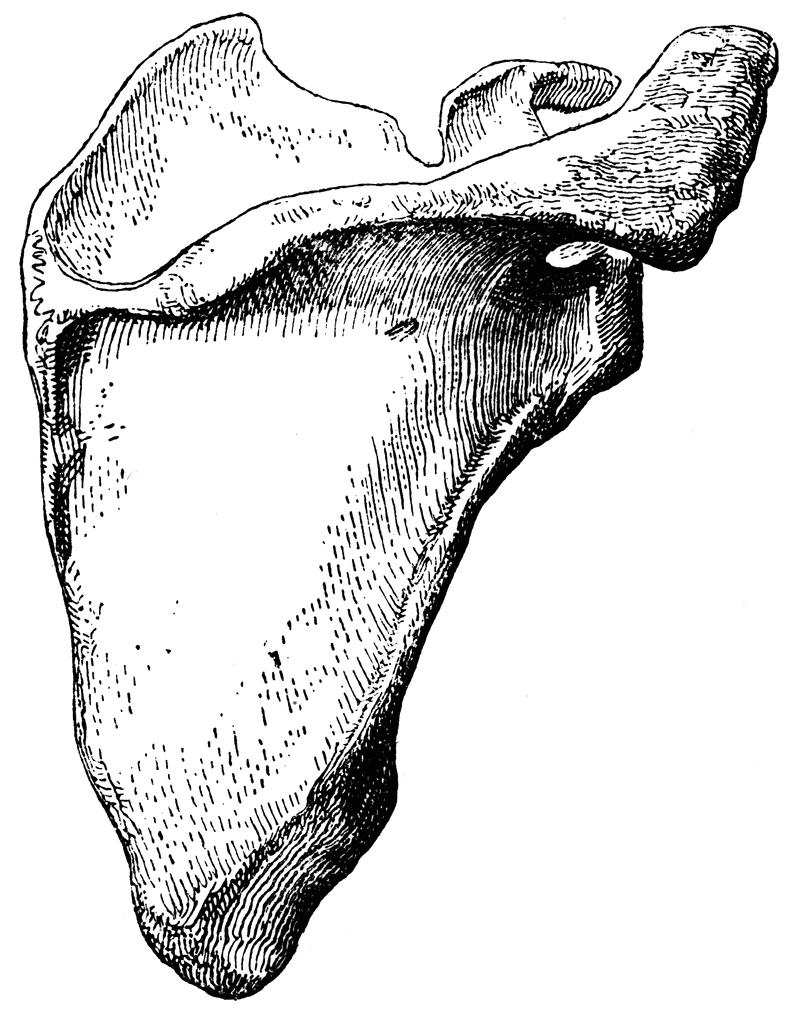 What is the glenoid cavity? 	What type of movement occurs at the glenoid cavity? 	Name some common injuries to the pectoral girdle area- 	What was title the best source of information at this station? 	On a scale of 1 to 10 (1 being lowest and 10 being highest)…How EFFECTIVE was this source for answering your station	How CREDIBLE was this source?  _____questions?  _____	What was the QUALITY of information?  _____Station 2: Upper Extremities- arm, forearm and handLabel all the bones (30) that make up the upper extremity	Carpal Bones: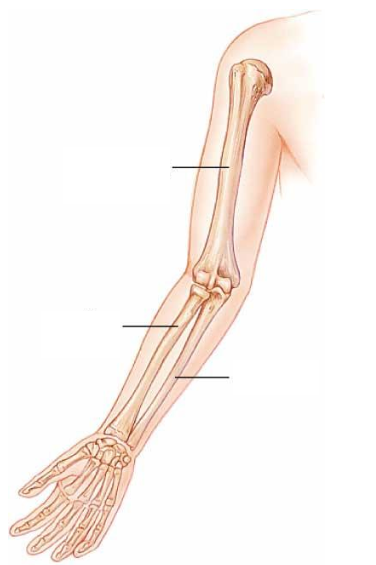 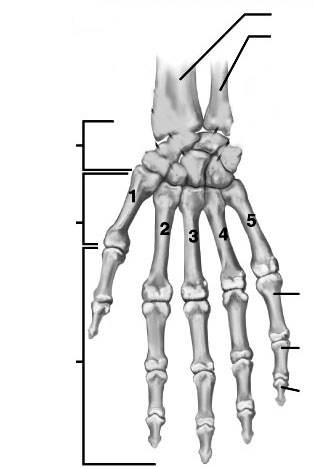 What was title the best source of information at this station? 	On a scale of 1 to 10 (1 being lowest and 10 being highest)…How EFFECTIVE was this source for answering your station	How CREDIBLE was this source?  _____questions?  _____	What was the QUALITY of information?  _____Station 3: Lower Extremities- thigh, leg and footLabel all the bones (29) that make up the lower extremity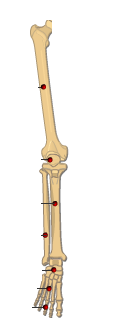 	 	Tarsal Bones: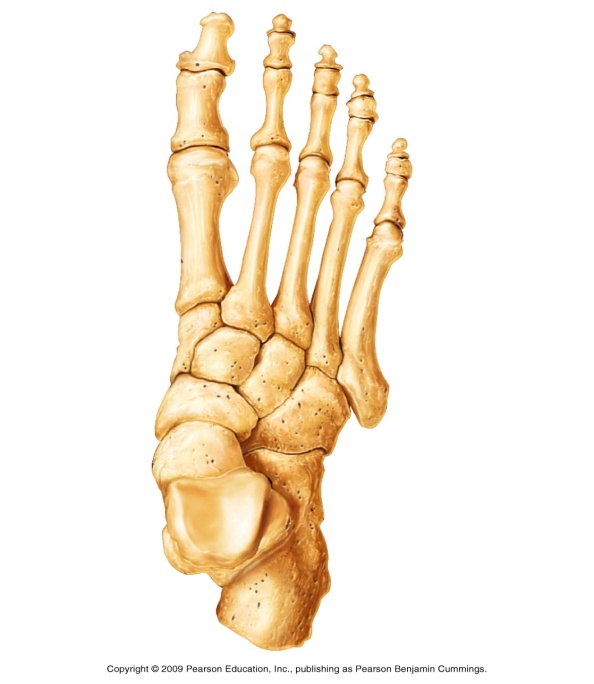 What was title the best source of information at this station? 	On a scale of 1 to 10 (1 being lowest and 10 being highest)…How EFFECTIVE was this source for answering your station	How CREDIBLE was this source?  _____questions?  _____	What was the QUALITY of information?  _____Station 4: Broken Bones and FracturesDescribe the process of how broken bones heal 	Define bone fracture-	List and describe several common types of bone fractures- 	What was title the best source of information at this station? 	On a scale of 1 to 10 (1 being lowest and 10 being highest)…How EFFECTIVE was this source for answering your station	How CREDIBLE was this source?  _____questions?  _____	What was the QUALITY of information?  _____Station 5: Pelvic GirdleWhat bones make up the pelvic girdle? 	What is an alternate name for the pelvic girdle bones? 	What is the acetabulum and describe the type of movement that occurs there 	Label the bones of the pelvic girdle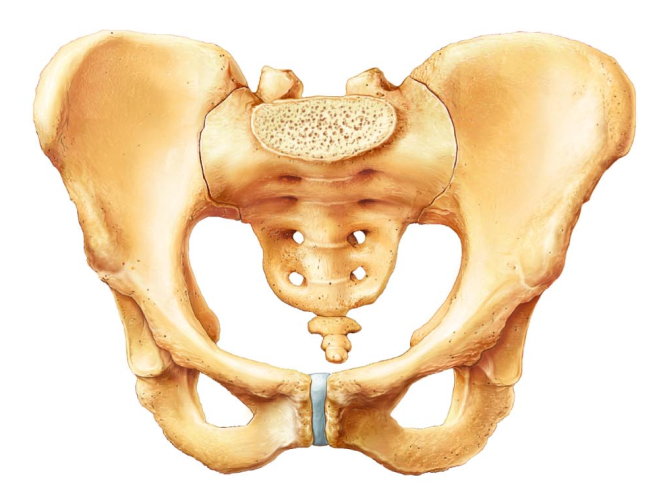 Describe a hip replacement 	What was title the best source of information at this station? 	On a scale of 1 to 10 (1 being lowest and 10 being highest)…How EFFECTIVE was this source for answering your station	How CREDIBLE was this source?  _____questions?  _____	What was the QUALITY of information?  _____Station 6: Bone DiseasesWhat is osteoporosis? 	Who is commonly affected by osteoporosis? 	What are the risk factors for osteoporosis? 	What is osteogenesis imperfecta? 	What is the cause of osteogenesis imperfecta? 	What is the treatment for osteogenesis imperfecta? 	What was title the best source of information at this station? 	On a scale of 1 to 10 (1 being lowest and 10 being highest)…How EFFECTIVE was this source for answering your station	How CREDIBLE was this source?  _____questions?  _____	What was the QUALITY of information?  _____Station 7: Bone DiseasesWhat is Paget’s disease? 	How is Paget’s disease diagnosed? 	What symptoms do people have with Paget’s disease? 	What is scoliosis? 	What signs and symptoms do people have with scoliosis? 	What is the treatment for scoliosis? 	What was title the best source of information at this station? 	On a scale of 1 to 10 (1 being lowest and 10 being highest)…How EFFECTIVE was this source for answering your station	How CREDIBLE was this source?  _____questions?  _____	What was the QUALITY of information?  _____Station 8: Joints and movementName the 3 major types of joints in the body 1.2.3.Describe the type of movement that each of the major types of joints have 1.2.3.Name the 6 types of synovial joints and their movements1.2.3.4.5.6.What was title the best source of information at this station? 	On a scale of 1 to 10 (1 being lowest and 10 being highest)…How EFFECTIVE was this source for answering your station	How CREDIBLE was this source?  _____questions?  _____	What was the QUALITY of information?  _____Station 9: Comparison of male and female pelvises and skullsList several differences between male and female pelvises 	List several differences between male and female skulls 	What was title the best source of information at this station? 	On a scale of 1 to 10 (1 being lowest and 10 being highest)…How EFFECTIVE was this source for answering your station	How CREDIBLE was this source?  _____questions?  _____	What was the QUALITY of information?  _____Station 10: Axial skeleton reviewName the bones that make up the axial skeleton 	Label the ribs with their alternate names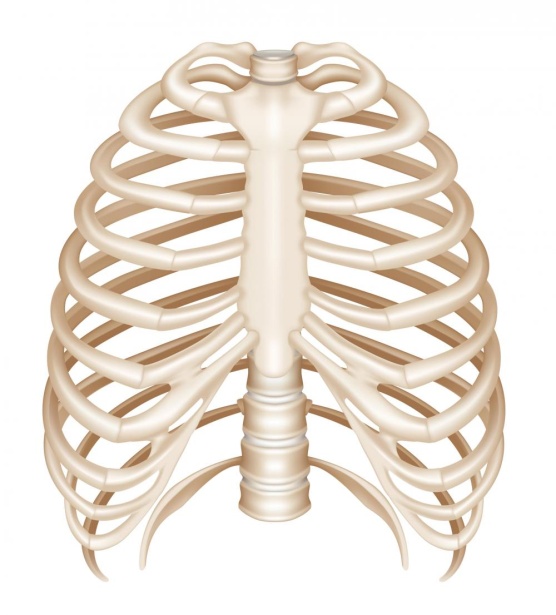 Describe the differences between the atlas and the axis vertebrae 	What was title the best source of information at this station? 	On a scale of 1 to 10 (1 being lowest and 10 being highest)…How EFFECTIVE was this source for answering your station	How CREDIBLE was this source?  _____questions?  _____	What was the QUALITY of information?  _____